City of Jacksonville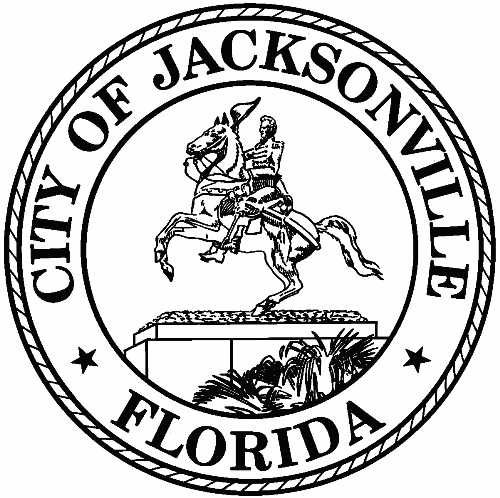 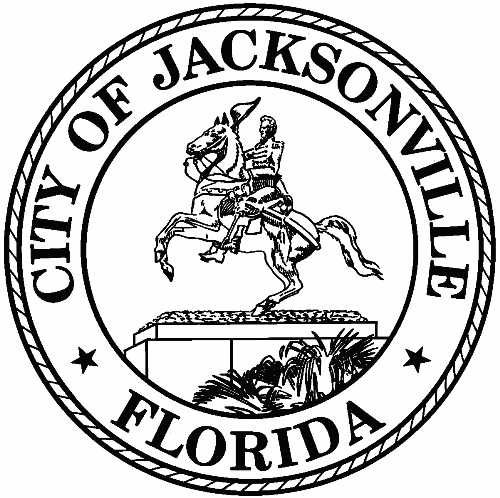 1st Floor - Council Chamber 117 W. Duval StreetMeeting MinutesMember to Member MeetingFriday, April 28, 20239:00 AMIn-Person MeetingSafety and Crime Reduction CommissionMeeting Convened: 9:01 am	Meeting Adjourned: 10:31 amAttendance:Chair: Dr. Constance Hall; Vice Chair: Ronnie King; City Councilman: Sam Newby; Staff: Pat Hughes  Commissioners: Ellen Glasser; Desiree Jones; Dr. Viki Waytowich; Nemiah Rutledge; Mark Griffin, Shamika Baker-Wright, Dr. Albert ChesterLiaisons to the Commission: Dr. Charles Moreland; Katoia Wilkins; Stephen Siegel; Harry Wilson; Jackie SimmonsGuest: Dr. Saralyn Grass – Division Chief - Grants & Contract Compliance            T.K. Waters-Sheriff-JSO	 Jennifer Short-JSO            Jackie Gibbs & Conchita Robinson-C. Robinson Association Excused: Tom Geismar Call to Order Chairperson Dr. Hall welcomed everyone to the meeting Roll Call Dr. Hall verified quorum (15). Guest Speaker-Jacksonville Sheriff Office, Sheriff T.K. WatersSheriff Waters spoke about the various types of crimes that happen in specific zones.  He stated that there is a program where they visit citizens who are constantly in trouble along with a community citizen.  This is done to keep them from being repeat offenders.  There is a project in place where they are doing a Zone rebuild, this will structure districts bas on the number of officers.  He said we must hold the police and community accountable; it builds moral and effective communication.  The new budget will be asking for 400 new officers per year if it is an 8-year term.  Co-Responders will be placed in the same place as the officers.  The area depends on the nature and place of the call.Remarks – Councilman NewbyCM Newby thanked the Sheriff for his visit.  He then introduced Dr. Albert Chester as a new Commissioner.Dr. Grass introduced Pat Hughes, staff member in Division of Grants & Contract Compliance department, and she also welcomed everyone.KHA-Conchita Robinson and Jackie Gibbs gave a background of their experience and expressed the excitement of KHA working with Safety & Crime Reduction.  There was conversation about how KHA can work with this committee in reference to Ordinance, Responsibilities and Authority.Approval of Meeting MinutesIt was motioned by Ronnie King to accept the minutes as written, seconded by Pastor Griffin, motion carried.Administrator Presentation  Everyone reviewed the presentation before them and there were no comments.SCRC Membership-Harry WilsonHarry Wilson stated that the terms are 2 years, and no member shall serve more than 2 full consecutive years.  Members should serve on the commission until their successors are appointed and confirmed. Pastor Griffin stated that he hopes the counsel looks a those who want to continue their membership.  Harry Wilson stated that there is a staggering 2-year term, the chairperson serves 1 year and there are no bylaws for this committee.  Subcommittee Report- Mental Health, Substance AbuseDr. Grass discussed the possibility of getting a research firm to conduct an in-depth analysis review of what is currently happening in the city for safety and crime reduction regarding various programs based upon the charge of the commission. Mental Health Substance & Abuse will be looking at obtaining volunteers for their next event.  They are planning a meeting on 05/01/2023 @ 10:00 a.m.There was discussion about proceeding with an RFP from the mini grants money to use toward their program.  It was motion by Ellen Glasser that Saralyn Grass prepare a RFP to get the funds to support the subcommittee, seconded by Pastor Griffin, motion carried.  Ms. Glasser stated that the Neighbors subcommittee wants to make sure that they make a resolution to the commission.Public Comments – 3 Minutes EachNone.At 10:31 a.m. with no further business, Chairperson Hall adjourned the meeting.Meeting Minutes: phughes@coj.net 904-255-8206Division of Grants & Contract Compliance 